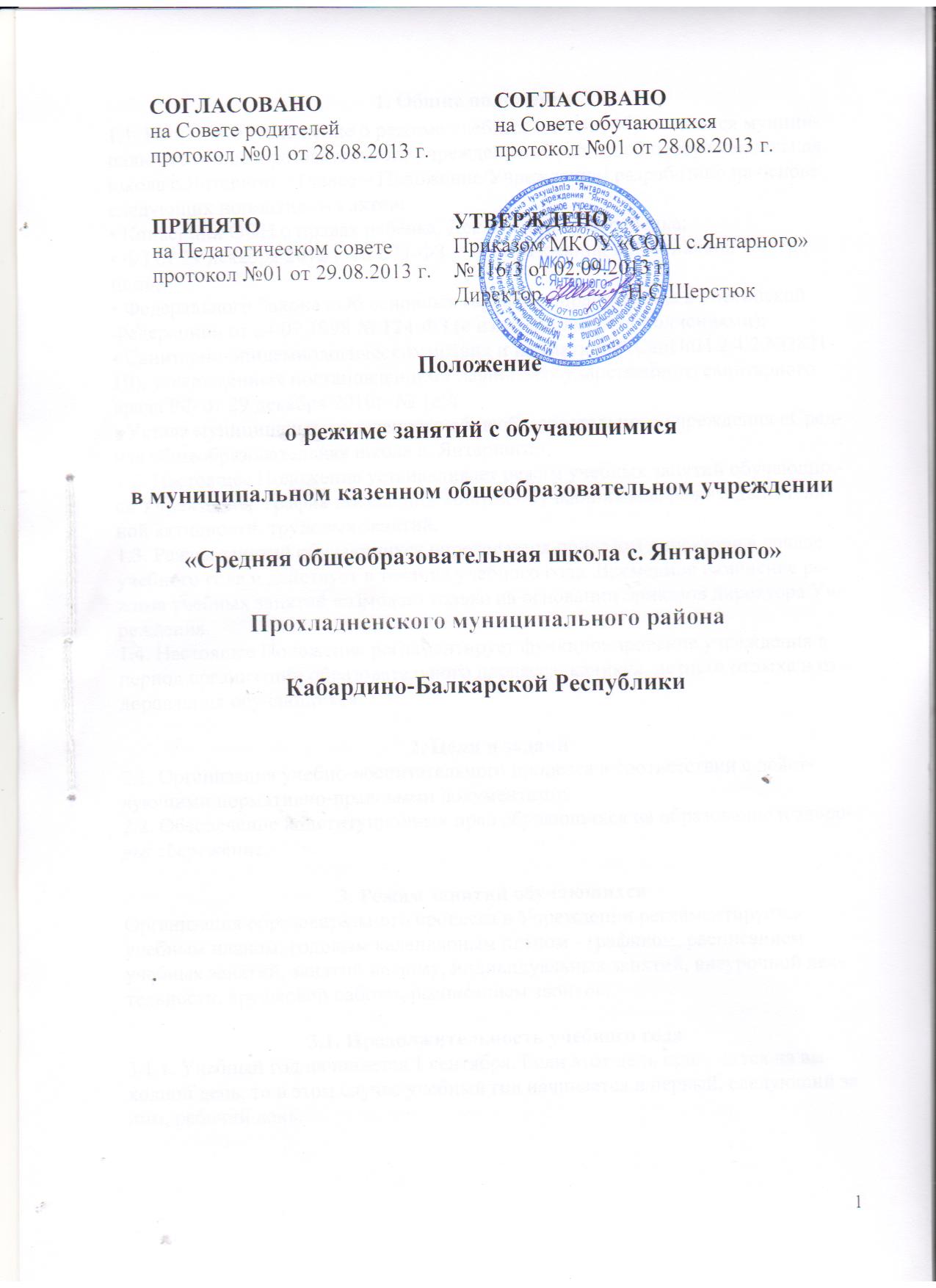 1. Общие положения1.1. Настоящее Положение о режиме учебных занятий обучающихся муниципального  общеобразовательного учреждения «Средняя общеобразовательная школа с.Янтарного» (далее – Положение/Учреждение) разработано на основе следующих нормативных актов: • Конвенции ООН о правах ребёнка, Декларации прав ребенка; • ФЗ от 29 декабря 2012 г. № 273-ФЗ «Об образовании в Российской Федерации»; • Федерального Закона «Об основных гарантиях прав ребёнка в Российской Федерации» от 24.07.1998 № 124-ФЗ (с изменениями и дополнениями); • Санитарно-эпидемиологических правил и нормативов (СанПиН 2.4.2.№2821-10), утвержденных постановлением Главного государственного санитарного врача РФ от 29 декабря 2010г. № 189; • Устава муниципального казенного общеобразовательного учреждения «Средняя общеобразовательная школа с. Янтарного»; 1.2. Настоящее Положение устанавливает режим учебных занятий обучающихся Учреждения, график посещения занятий обучающимися, режим двигательной активности, трудовых занятий. 1.3. Режим занятий обучающихся определяется приказом директора в начале учебного года и действует в течение учебного года. Временное изменение режима учебных занятий возможно только на основании приказов директора Учреждения. 1.4. Настоящее Положение регламентирует функционирование учреждения в период организации образовательного процесса, каникул, летнего отдыха и оздоровления обучающихся. 2. Цели и задачи2.1. Организация учебно-воспитательного процесса в соответствии с действующими нормативно-правовыми документами; 2.2. Обеспечение конституционных прав обучающихся на образование и здоровье сбережение. 3. Режим занятий обучающихсяОрганизация образовательного процесса в Учреждении регламентируется учебным планом, годовым календарным планом - графиком, расписанием учебных занятий, занятий на дому, индивидуальных занятий, внеурочной деятельности, кружковой работы, расписанием звонков. 3.1. Продолжительность учебного года3.1.1. Учебный год начинается 1 сентября. Если этот день приходится на выходной день, то в этом случае учебный год начинается в первый, следующий за ним, рабочий день. 3.1.2. Продолжительность учебного года в первом классе – 33 недели, во 2-11 классах не менее 34 недель (без учета государственной (итоговой) аттестации в 9,11 классах). 3.1.3. Продолжительность каникул в течение учебного года составляет не менее 30 календарных дней, летом не менее 8 недель и регулируется ежегодно годовым календарным учебным графиком. Для обучающихся 1 класса устанавливаются дополнительные недельные каникулы в феврале. 3.2. Регламентирование образовательного процесса3.2.1. Учебный год на уровнях  начального общего образования и основного общего образования делится на четыре четверти, на уровне среднего общего образования – на два полугодия. 3.2.2. Учебные занятия организуются в одну смену. 3.2.3. Продолжительность учебной рабочей недели: • 5-ти дневная рабочая неделя для обучающихся 1класса;• 6-ти дневная рабочая неделя для обучающихся 2 – 11 классов. 3.2.4. Образовательная недельная нагрузка равномерно распределяется в течение учебной недели, при этом объем максимальной допустимой нагрузки в течение дня. 3.2.5. Начало занятий в 8:30. Проведение нулевых уроков не допускается. 3.2.6. Продолжительность урока для обучающихся 2-11 классов составляет 40 минут. В 1 классе используется "ступенчатый" режим обучения: • в сентябре, октябре - по 3 урока в день по 35 минут каждый; • в ноябре-декабре - по 4 урока по 35 минут каждый; • январь - май - по 4 урока по 40 минут каждый. 3.2.7. Продолжительность перемен между уроками составляет не менее 10 минут, продолжительность большой перемены (после 2 или 4 уроков) – 20 минут. В середине учебного дня для обучающихся 1 класса рекомендуется организация динамической паузы продолжительностью не менее 40 минут. 3.2.8. Между началом занятий дополнительного образования (кружки, секции) и последним уроком рекомендуется устраивать перерыв продолжительностью не менее 45 минут. Допускается реализация программ внеурочной деятельности в разновозрастных группах. 3.2.9. Расписание уроков составляется с учетом дневной и недельной умственной работоспособности обучающихся и шкалой трудности учебных предметов. При составлении расписания уроков чередуются различные по сложности предметы в течение дня и недели: • для обучающихся на уровне начального общего образования основные предметы (математика, русский и иностранный язык, окружающий мир) необходимо чередовать с уроками музыки, изобразительного искусства, технологии, физической культуры; • для обучающихся на уровнях основного общего образования и среднего общего образования предметы естественно-математического цикла чередовать с гуманитарными предметами. В начальных классах сдвоенные уроки не проводятся. 3.2.10. В течение учебного дня не следует проводить более одной контрольной работы. Контрольные работы рекомендуется проводить на 2–4-м уроках. 3.2.11. Объем домашних заданий (по всем предметам) должен быть таким, чтобы затраты времени на его выполнение не превышали (в астрономических часах): • во 2–3 классах — 1,5 ч., • в 4–5 классах — 2 ч., • в 6–8 классах — 2,5 ч., • в 9–11 классах — до 3,5 ч. 3.2.12. Перед началом каждого урока подается звонок. По окончании урока учитель и обучающиеся выходят из кабинета. Дежурные учителя во время перемен дежурят по этажам, обеспечивают дисциплину обучающихся, а также несут ответственность за поведение обучающихся на переменах. 3.2.13. В учреждении с целью профилактики утомления, нарушения осанки, зрения обучающихся должны проводиться на уроках физкультурные минутки и гимнастика для глаз. 3.2.14. Учителям категорически запрещается впускать в класс посторонних лиц без предварительного разрешения директора, а в случае его отсутствия - дежурного администратора. 3.2.15. Ответственному за пропускной режим – дежурному по режиму  категорически запрещается впускать в здание посторонних (иных) лиц без предварительной записи в журнал по предъявленному документу, удостоверяющего личность. К иным лицам относятся: представители общественности, представители администрации поселения, другие лица, не являющиеся участниками образовательного процесса. Въезд на территорию учреждения во время образовательного процесса должен быть закрыт. 3.2.16. Учителям не разрешается принимать зачеты по  задолженностям  у обучающихся во  время проведения других уроков  по  расписанию. 3.2.17. Учителям категорически запрещается вести прием родителей во время уроков. Встречи учителей и родителей обучающихся осуществляются на переменах или вне уроков по предварительной договоренности. 3.2.18. Категорически запрещается отпускать обучающихся с уроков на различные мероприятия (репетиции, соревнования) без разрешения администрации Учреждения. 3.2.19. Категорически запрещается удаление обучающихся из класса, моральное или физическое воздействие на обучающихся. 3.2.20. Изменения в расписание разрешается вносить только по письменному заявлению учителя с разрешения директора или лица, его замещающего. Категорически запрещается производить замену уроков по договоренности между учителями без разрешения администрации учреждения. 3.3. Питание3.3.1. Организация питания обучающихся проводится согласно приказа директора и установленному графику. 3.3.2. График питания обучающихся утверждается директором ежегодно. Классные руководители (и/или учителя) сопровождают детей в столовую, присутствуют при приеме пищи детьми и обеспечивают порядок в столовой. 3.4. Режим двигательной активности обучающихся3.4.1. Двигательная активность обучающихся помимо уроков физической культуры в образовательном процессе обеспечивается за счет проведения: • физкультминуток; • организованных подвижных игр на переменах; • внеклассных спортивных занятий и соревнований, общешкольных спортивных мероприятий, дней здоровья; • самостоятельных занятий физической культурой в секциях. 3.4.2. Спортивные нагрузки на занятиях физической культурой, соревнованиях, внеурочных занятиях спортивно-оздоровительного направления при проведении динамического или спортивного часа должны соответствовать возрасту, состоянию здоровья и физической подготовленности обучающихся, а также метеорологическим условиям (если они организованы на открытом воздухе). 3.4.3. Обучающимся основной физкультурной группы разрешается участие во всех физкультурно-оздоровительных мероприятиях в соответствии с их возрастом. С обучающимися подготовительной и специальной групп физкультурно-оздоровительную работу следует проводить с учетом заключения врача. 3.4.4. К участию в соревнованиях и туристских походах обучающиеся допускаются с разрешения медицинского работника. 3.5.Организация воспитательного процесса Организация воспитательного процесса регламентируется расписанием работы кружков, секций, внеурочной деятельности, детских общественных объединений. 3.5.1. Дежурство по Учреждению членов администрации, учителей, классных коллективов и классных руководителей осуществляются в соответствии с графиком дежурств, составленным заместителем директора по воспитательной работе в начале учебного года (или каждой четверти) и утверждается директором. 3.5.2. Учитель, ведущий последний урок, выводит обучающихся этого класса в раздевалку и присутствует там до ухода из здания всех обучающихся. 3.5.3. Проведение экскурсий, походов, выходов с обучающимися на внеклассные мероприятия за пределы Учреждения разрешается только после издания соответствующего приказа директора на основании заявлений родителей (законных представителей) несовершеннолетних обучающихся. Ответственность за жизнь и здоровье обучающихся при проведении подобных мероприятий несет учитель, который назначен приказом директора. 3.5.4. Работа спортивных секций, кружков, внеурочной деятельности допускается только по расписанию, утвержденному директором Учреждения. 3.5.5. Изменение в режиме занятий обучающихся определяется приказом директора в соответствие с нормативными - правовыми документами в случаях объявления карантина, приостановления образовательного процесса в связи с понижением температуры воздуха. 3.7. Занятость обучающихся в период летнего отдыха и оздоровления Летняя оздоровительная кампания проводится с целью оздоровления обучающихся, воспитания у них трудолюбия, любви к окружающей среде, формирования здорового образа жизни и обеспечения занятости детей в летнее время, профилактики правонарушений среди несовершеннолетних. В период проведения летней оздоровительной кампании в Учреждении, в случае финансирования данного направления работы, может функционировать летний оздоровительный лагерь с дневным пребыванием детей. Организация воспитательного процесса в Учреждении в летний период регламентируется соответствующим приказом директора. 4. ДокументацияРежим занятий обучающихся регламентируется следующими документами: 4.1. Приказы директора: • Об организации образовательного процесса в учебном году • Об организации питания • Об организованном завершении четверти, учебного года • Об открытии оздоровительного лагеря с дневным пребыванием детей 4.2. Графики дежурств: • классных коллективов • дежурных администраторов и учителей 4.3. Правила внутреннего трудового распорядка 4.4. Правила внутреннего распорядка для обучающихся 4.5. Графики работы школьной библиотеки.